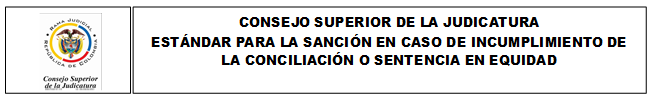 Ciudad: __________________________ Fecha: _______________________________ Asunto: Notificación de incumplimiento  Número: _______________________________ Proceso: ___________________Señor (a):Juez de Paz o de Reconsideración: _________________________________________         Yo _________________________________ Identificado con C.C. _________________ de   __________________ me dirijo a usted con el fin de notificar que el señor (a): _______________________________ identificado con C.C. ______________________de    _______________ no ha dado cumplimiento a lo acordado en audiencia de conciliación en equidad  número _____________, realizada con su acompañamiento o sentencia en equidad  número __________ proferida por usted, el día ____ del mes _________ del año_________. La cual se encuentra adjunta.Lo anterior, con el fin de que se tomen medidas correspondientes y se apliquen   las sanciones necesarias al respecto, para respetar los acuerdos anteriormente mencionados.Firma de la parte afectada por el incumplimiento _________________________________Nombre: ________________________________________________________C.C. No.                                                       Formato Guía No 5 Notificación de incumplimiento de la Conciliación o Sentencia en equidad/UDAE/CDB